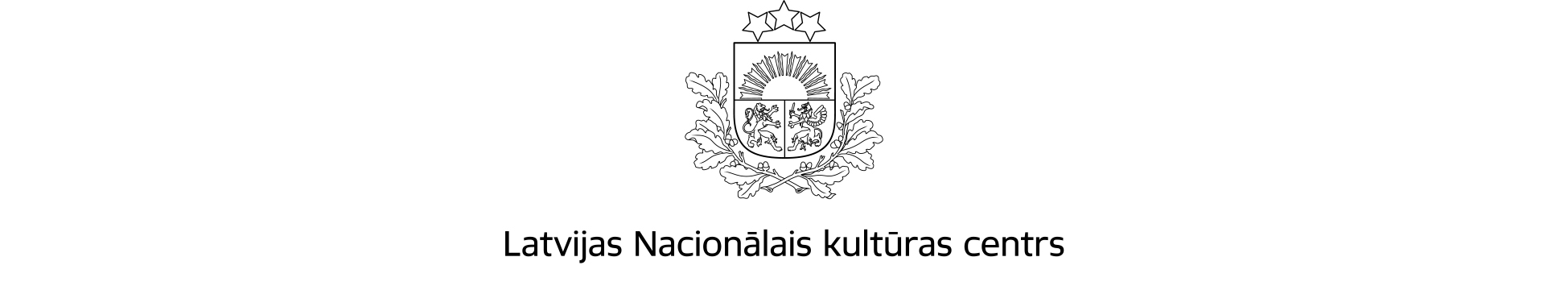 NOLIKUMSRīgā03.11.2021.                                                                                                            Nr.1.5-1.2/9Valsts konkursa nolikums 
Latvijas profesionālās vidējās izglītības iestāžu mākslas un dizaina izglītības programmu audzēkņiem 2021./2022. mācību gadāIzdots saskaņā ar Valsts pārvaldes iekārtas likuma 72. panta pirmās daļas 2. punktu, Latvijas Nacionālā kultūras centra nolikuma 4.4. punktuI. Vispārīgie jautājumiNolikums nosaka kārtību, kādā tiek organizēts Valsts konkurss Latvijas profesionālās vidējās izglītības iestāžu (turpmāk – izglītības iestāde) mākslas un dizaina izglītības programmu audzēkņiem (turpmāk – konkurss).Konkursa tēma: „Modulis vides dizainā”. Tēma balstīta uz Šveices - Francijas arhitekta Lekorbizjē (Le Corbusier) radītās antropometriskās proporciju sistēmas MODULOR aktualizēšanā un interpretācijā vides dizaina problēmu risināšanā.Konkursa mērķis ir apzināt profesionālās vidējās izglītības kvalitāti, kā arī profesionālās kultūrizglītības sistēmas tālākās attīstības vajadzības un iespējas vides dizainā.Konkursa uzdevumi: sekmēt izglītības iestāžu mākslas un dizaina izglītības programmu audzēkņu zināšanu un prasmju pilnveidi, risinot vides dizaina jautājumus;izvērtēt izglītības iestāžu mākslas un dizaina izglītības programmu audzēkņu prasmi pielietot mācību procesā iegūtās zināšanas praksē.Konkursa dalībnieki ir izglītības iestāžu audzēkņi, kas apgūst mākslas un dizaina profesionālās vidējās izglītības programmas un konkursā piedalās šādās grupās:A grupa: 1., 2. kursa izglītības programmas „Interjera dizains”, „Vides dizains” vai „Arhitektūra” audzēkņi;B grupa: 3., 4. kursa izglītības programmas ”Interjera dizains”, “Vides dizains” vai “Arhitektūra” audzēkņi;C grupa: citu mākslas un/vai dizaina izglītības programmu 3., 4. kursa audzēkņi. II. Konkursa rīkotājsKonkursu rīko Latvijas Nacionālais kultūras centrs (turpmāk – Centrs):Centra adrese: Pils laukums 4, Rīga, LV-1050, interneta vietnes adrese: www.lnkc.gov.lv;Centra kontaktpersona: Centra Kultūras un radošās industrijas izglītības nodaļas vizuālās mākslas izglītības eksperte Ilze Kupča, e-pasts: ilze.kupca@lnkc.gov.lv,
tālr. 29458876. III. Konkursa noriseKonkurss notiek divās kārtās.Konkursa I kārta (izglītības iestādes līmenis):konkursa I kārtu rīko izglītības iestāde laikā līdz 2022. gada 4. martam;konkursa dalībnieks piedalās konkursā ar vienu patstāvīgi veiktu radošo darbu atbilstoši šī nolikuma 11.-13. punktam;izglītības iestāde:nosaka konkursa I kārtas norises vietu un laiku;nodrošina konkursa I kārtas sagatavošanu un norisi, izveido konkursa I kārtas žūriju un nodrošina tās darbu;līdz 2022. gada 7. martam konkursa rīkotājam – Centram iesniedz pieteikumu konkursa II kārtai (1. pielikums) ar norādi „Valsts konkurss”. konkursa I kārtas žūrija, atbilstoši šī nolikuma 17. punktā noteiktajiem kritērijiem, izvērtē konkursa dalībnieku darbus un, pamatojoties uz konkursa I kārtas rezultātiem, konkursa II kārtai izvirza:A un B grupā kopā – līdz 4 audzēkņiem no izglītības iestādes;C grupā – līdz 3 audzēkņiem no izglītības iestādes.Konkursa II kārta (valsts līmenis):konkursa II kārta notiek no 2022. gada 24. līdz 25. martam Profesionālās izglītības kompetences centrā „Daugavpils Dizaina un mākslas vidusskola „Saules skola””, Daugavpilī, Saules ielā  8, e-pasts: saules.skola@saules.lv, tālr. 65424576, kontaktpersona: direktora vietniece metodiskā darbā Digna Gordijenko, e-pasts: digna.g@inbox.lv, tālr. 26498164;Centrs sadarbībā ar Profesionālās izglītības kompetences centru „Daugavpils Dizaina un mākslas vidusskola „Saules skola”” nodrošina konkursa II kārtas sagatavošanu, kā arī rīko konkursa darbu izstādi.Centrs:izveido konkursa II kārtas žūriju trīs ekspertu sastāvā (turpmāk – konkursa II kārtas žūrija) un nodrošina tās darbu; organizē konkursa II kārtas dalībnieku konkursa radošo darbu un konkursa uzdevumu vērtēšanu;novērotāja statusā piedalās konkursa II kārtas norisē;apbalvo konkursa II kārtas laureātus un viņu pedagogus. IV. Konkursa saturs un uzdevumiKonkursa I kārtā konkursa radošais darbs ir veidot telpisku elementu (moduļu) sistēmu, kurus, savā starpā kombinējot, iespējams izveidot estētisku, kompozicionāli vienotu telpu vai telpisku objektu, kas paredzēts vienai vai vairākām funkcijām. Piedāvāt risinājumus, kas ir videi draudzīgi, nodrošina materiālu ekonomisku izlietojumu un vides ilgtspējību.Konkursa uzdevuma nosacījumi A grupai ir:izveidot telpisku objektu vai mēbeļu sistēmu „Modulis telpā”, uzdevuma tēma - „Starpbrīdis”;telpisku objektu vai mēbeļu sistēmas nosacījumi:var tikt izvietoti iekštelpās;nodrošina daudzveidīgas funkcijas atbilstoši izvēlētajai mērķauditorijai;izstrādājot priekšlikumus, izpētīt cilvēka proporciju sistēmu un, pamatojoties uz to, veidot telpiskās vides objektu dimensijas;darbā ietvert iespējas objektu transformācijai un daudzveidīgai izmantošanai; izvēlēties videi draudzīgus risinājumus, kas nodrošina izstrādājuma ilgtspējību.  konkursa uzdevumu īsteno kā maketu vai telpisku modeli mērogā 1:10 vai 1:5, pamatnes izmērs - 600x600 mm vai 600x900 mm;papildus maketam konkursa dalībnieks sagatavo planšeti A1 formātā, kas ietver:projekta nosaukumu; vizuālu informāciju par izstrādāto radošo darbu - objekta plānu, skatus, griezumus un vizualizācijas;  aprakstu, kas ietver atbildes uz jautājumiem – KAS tas ir? KAM tas domāts? KĀPĒC tieši šāds risinājums? (līdz 7 teikumiem);autora vārdu, uzvārdu un izglītības iestādes nosaukumu planšetes malā, lai to viegli varētu aizklāt vērtēšanas laikā.Konkursa uzdevuma nosacījumi B grupai ir:izveidot telpisku objektu „Moduļu māja”, uzdevuma tēma „Starp debesīm un zemi”, nodrošinot visas nepieciešamās funkcijas atbilstoši šādiem nosacījumiem:objektu plānot kā mājokli - īslaicīgas lietošanas būvi, ko iespējams novietot dažādās novietnēs, tai skaitā dabas teritorijā;izstrādāt iecerētā objekta funkcionālo risinājumu, iekšējo plānojumu un ārējo apjomu risinājumu atbilstoši izvēlētajai mērķauditorijai;objektu veidot, kombinējot no viena vai vairākiem elementiem, kas ir pārvietojami un dažādi savienojami savā starpā;  izstrādājot priekšlikumus, izpētīt cilvēka proporciju sistēmu un, pamatojoties uz to, veidot telpiskās vides dimensijas;izvēlēties videi draudzīgus risinājumus, kas nodrošina izstrādājuma ilgtspējību.  konkursa uzdevuma īsteno kā maketu vai telpisku modeli mērogā 1:25 (mērogu var mainīt), pamatnes izmērs - 600x600 mm vai 600x900 mm;papildus maketam konkursa dalībnieks sagatavo planšeti A1 formātā, kas ietver:projekta nosaukumu;vizuālu informāciju par izstrādāto radošo darbu - objekta plānu, skatus, griezumus un vizualizācijas;aprakstu, kas ietver atbildes uz jautājumiem – KAS tas ir? KAM tas domāts? KĀPĒC tieši šāds risinājums? (līdz 7 teikumiem);autora vārdu, uzvārdu un izglītības iestādes nosaukumu planšetes malā, lai to viegli varētu aizklāt vērtēšanas laikā.Konkursa uzdevuma nosacījumi C grupai ir:veidot telpisku elementu (moduļu) sistēmu „Modulis ārtelpā”, uzdevuma tēma „Starpbrīdis”; telpisku elementu sistēmas veidošanas nosacījumi: novietojums ārtelpā;  paredzēta noteiktai funkcijai;moduļus savā starpā kombinējot, iespējams izveidot estētisku, kompozicionāli vienotu telpisku sistēmu;izstrādājot priekšlikumus, izpētīt cilvēka proporciju sistēmu un, pamatojoties uz to, plānot vides objekta dimensijas;izvēlēties videi draudzīgus risinājumus, kas nodrošina izstrādājuma ilgtspējību.  konkursa uzdevuma īsteno kā maketu vai telpisku modeli mērogā 1:10 vai 1:5, pamatnes izmērs - 600x600 mm vai 600x900 mm;papildus maketam konkursa dalībnieks sagatavo planšeti A1 formātā, kas ietver:projekta nosaukumu;vizuālu informāciju par izstrādāto radošo darbu;objekta plānu, skatus, griezumus un vizualizācijas;  aprakstu, kas ietver atbildes uz jautājumiem – KAS tas ir? KAM tas domāts? KĀPĒC tieši šāds risinājums? (līdz 7 teikumiem);autora vārdu, uzvārdu un izglītības iestādes nosaukumu planšetes malā, lai to viegli varētu aizklāt vērtēšanas laikā.Konkursa II kārtā dalībnieks:iesniedz konkursa rīkotājam konkursa I kārtā veikto radošo darbu maketu un planšeti;veic konkursa II kārtas uzdevumu, iepazīstot konkrētu vidi – publisku ārtelpu un izstrādājot priekšlikumus izmantošanas iespējām atbilstoši konkursa uzdevumam: A grupas konkursa dalībnieki izstrādā vides objekta koncepcijas metu dotajā novietnē - idejas aprakstu un maketu no dotajiem materiāliem mērogā 1:10 vai 1:5. Idejas aprakstu, skices, vizualizācijas (maketa fotomontāža vidē) noformē uz planšetes A2 formātā;B un C grupas konkursa dalībnieki izstrādā daudzfunkcionāla, transformējama vides objekta koncepcijas metu dotajā novietnē - idejas aprakstu un maketu no dotajiem materiāliem mērogā 1:25. Idejas aprakstu, skices, vizualizācijas (objekta fotogrāfijas dotajā telpiskā plānojamās vides maketā) noformē uz planšetes A1 formātā.konkursa uzdevuma izpildei konkursa dalībniekiem jāpārzina Adobe Photoshop, Adobe Illustrator programmas, var izmantot arī CorelDRAW programmu. konkursa kopējais norises laiks – 6 astronomiskās stundas;konkursa rīkotājs nodrošina ar konkursa II kārtas uzdevumu saistīto vietas (2. pielikums) apskati, „pasūtītāja uzdevumu”, grafisko materiālu par konkrēto arhitektūras objektu un iespēju konkursa norises laikā izmantot telpisku plānojamās vides modeli – maketu;konkursa uzdevuma veikšanai katram dalībniekam  nepieciešams dators, viedtālrunis ar fotokameru, materiāli un instrumenti darbam materiālā – veidošanai vai maketēšanai;konkursa rīkotāji nodrošina darba vietu katram dalībniekiem – darba galdu, darba vietu ar interneta pieslēgumu, darba materiālus un pamata darba rīkus konkursa darba veikšanai (papīrs skicēšanai, zīmuļi, otiņas, krāsainais papīrs, dažādu toņu līmplēve, guaša krāsas, dažāda biezuma baltais maketēšanas kartons, gofrētais kartons, putu kartons, putuplasts, plastikāts, koka līstītes, nažfinieris, plastisks materiāls veidošanai, stieple, līme, lineāli, naži ar izbīdāmo asmeni, šķēres, paliktnis griešanai A1 un citi; konkursa dalībnieki darbam izmanto savus mobilos tālruņus ar videokameru un portatīvos datorus ar programmu nodrošinājumu. Dalībnieks var izmantot savus instrumentus darbam materiālā – veidošanai un maketēšanai;ja konkursa dalībnieks vēlas izmantot konkursa rīkotāja stacionāros datorus, tas jānorāda pieteikuma anketā (1. pielikums).V. Konkursa darbu vērtēšana un apbalvošanaKonkursa II kārtas žūrija vērtē konkursa I kārtas iesūtītos darbus un II kārtas konkursa dalībnieku sniegumu vērtē atsevišķi.Konkursa II kārtas žūrija visus konkursa darbus vērtē, aizklājot norādes par darba autoru un izglītības iestādi.Konkursa I kārtas radošo darbu žūrija vērtē pēc šādiem kritērijiem, piešķirot noteiktu punktu skaitu:darba ideja un iecere, tās atspoguļojums planšetē un telpiskajā modelī  (vērtējums – 
0 līdz 10 punkti);iecerētā vides objekta veidola atbilstība  izvirzītajam mērķim, atbildot uz jautājumiem KAS? KAM? KĀPĒC? (vērtējums – 0 līdz 10 punkti);telpiskā modeļa un grafiskās planšetes izpildījuma kvalitāte (vērtējums – 0 līdz
10 punkti).Konkursa II kārtas darbu konkursa II kārtas žūrija vērtē pēc šādiem kritērijiem, piešķirot noteiktu punktu skaitu:darba ideja, radošs risinājums, ievērojot vides kontekstu (vērtējums – 0 līdz 10 punkti);izvēlēto izteiksmes līdzekļu pielietojums darba idejas atspoguļojumā (vērtējums –
0 līdz 10 punkti);konkursa darba  izpildes kvalitāte (vērtējums – 0 līdz 10 punkti).Maksimālais punktu skaits, kuru konkursa darbam viens žūrijas pārstāvis var piešķirt, ir 
30 punkti.Galīgo vērtējumu konkursa darbs iegūst ar visu konkursa žūrijas locekļu piešķirto punktu summu, dalot ar konkursa žūrijas locekļu skaitu.Atbilstoši iegūtajam punktu skaitam, žūrija katram konkursa dalībniekam piešķir vietu. Konkursa pirmās, otrā un trešās vietas laureāti tiek apbalvoti ar Centra diplomu un balvām.Žūrijas lēmums ir galīgs un neapstrīdams.Konkursa II kārtas žūrijai ir tiesības:nevērtēt konkursa darbu, kas neatbilst šim nolikumam vai kurā pilnībā vai daļēji izmantots cita autora darbs;nepiešķirt kādu no vietām;piešķirt vairākas pirmās, otrās vai trešās vietas;piešķirt speciālbalvas par konkursa dalībnieka īpašu sniegumu.Konkursa II kārtas rezultātus  publicē Centra tīmekļvietnē www.lnkc.gov.lv piecu darba dienu laikā pēc tā norises.Konkursa II kārtas rezultāti tiek protokolēti, to uzglabāšanu nodrošina Centrs. VI. Noslēguma jautājumiIzglītības iestādes vadītājs nodrošina, ka konkursa dalībnieku likumiskais pārstāvis izglītības iestādei rakstiski ir sniedzis informāciju par audzēkņu personas datu nodošanu centram, lai nodrošinātu pilnvērtīgu konkursa norisi un tā popularizēšanu.Izglītības iestādes vadītājs, piesakot audzēkņus konkursam, piekrīt Konkursa nosacījumiem atbilstoši šim nolikumam un apņemas izpildīt tajā noteikto, t.sk. dalībnieka personas datu aizsardzības nosacījumus (3. pielikums).Visus izdevumus, kas saistīti ar konkursa dalībnieka piedalīšanos konkursā, sedz izglītības iestāde.Citas saistības attiecībā uz konkursa norisi, kas nav atrunātas šajā nolikumā, nosakāmas saskaņā ar Latvijas Republikas spēkā esošajiem normatīvajiem aktiem.Visas domstarpības un strīdi, kas var rasties šī nolikuma izpildes gaitā, tiek risinātas savstarpēju pārrunu ceļā, ja neizdodas tos atrisināt, tad strīdi un domstarpības risināmas tiesā, saskaņā ar Latvijas Republikas spēkā esošajiem normatīvajiem aktiem.Direktore			(paraksts*)			S. Pujāte* Dokuments ir parakstīts ar drošu elektronisko parakstuI.Kupča  294588761. pielikumsLatvijas Nacionālā kultūras centra2021. gada 3. novembra nolikumam Nr.1.5-1.2/9„Valsts konkursa nolikums Latvijas profesionālās
vidējās izglītības iestāžu mākslas un dizaina izglītības programmu audzēkņiem 2021./2022. mācību gadā”________________________________________(izglītības iestādes nosaukums)Pieteikums Valsts konkursa II kārtaiLatvijas profesionālās vidējās izglītības iestāžu mākslas un dizaina izglītības programmu audzēkņiem 2021./2022.mācību gadāA grupaB grupaC grupaKontaktpersona (vārds, uzvārds, tālrunis, e-pasts):_________________________________2. pielikumsLatvijas Nacionālā kultūras centra2021. gada 3. novembra nolikumam Nr.1.5-1.2/9„Valsts konkursa nolikums Latvijas profesionālās
vidējās izglītības iestāžu mākslas un dizaina izglītības programmu audzēkņiem 2021./2022. mācību gadā”Konkursa norises vietā esošais tehniskais nodrošinājums konkursa II kārtas uzdevuma veikšanai  Stacionārais dators, parametri:CPU: Intel Core i5;RAM: 8Gb;SSD: 120 Gb;Video karte: NVIDIA GeForce GT 440;Monitors 17’’.Programmatūra katram dalībniekam uz stacionārā datora:Windows 10 Pro 64bit;Adobe Photoshop CC 2015;Adobe Illustrator CC 2015;CorelDRAW x5 (10 datoriem).Projektors ar ‘VGA’ pieslēgumu 4 telpās.Krāsainais printeris A3 katrai audzēkņu grupai.3. pielikumsLatvijas Nacionālā kultūras centra2021. gada 3. novembra nolikumam Nr.1.5-1.2/9„Valsts konkursa nolikums Latvijas profesionālās
vidējās izglītības iestāžu mākslas un dizaina izglītības programmu audzēkņiem 2021./2022. mācību gadā”Dalībnieka personas datu aizsardzības nosacījumiPielikumā lietoti termini:Dalībnieks – Valsts konkursa Latvijas profesionālās vidējās izglītības iestāžu mākslas un dizaina izglītības programmu audzēkņiem 2021./2022. mācību gadā šī pielikuma izpratnē ir fiziska persona (profesionālās vidējās izglītības iestāžu mākslas un dizaina izglītības programmu audzēkņi, pedagogi un žūrijas locekļi), kuru tieši vai netieši var identificēt pasākumā laikā. Pilngadīga fiziska persona ir devusi rakstisku piekrišanu par to, ka var tikt fiksēta audio, audiovizuālā un fotogrāfiju veidā un tikt apstrādāti viņas personas dati. Nepilngadīgai fiziskai personai līdz 18 gadu vecumam (ieskaitot) dod rakstisku piekrišanu vecāks vai bāriņtiesas ieceltais aizbildnis. Par pasākuma dalībnieku nevar kļūt, ja nav rakstiskas piekrišanas izglītības iestādē. Pārzinis – Latvijas Nacionālais kultūras centrs (turpmāk –  Centrs), kas nosaka personas datu apstrādes mērķus un apstrādes līdzekļus, kā arī atbild par personas datu apstrādi atbilstoši normatīvo aktu prasībām.Personas dati – jebkura informācija, kas attiecas uz identificētu vai identificējamu fizisku personu.Regula – Eiropas Parlamenta un Padomes Regula (ES) 2019/679 (2016. gada 27. aprīlis) par fizisku personu aizsardzību attiecībā uz personas datu apstrādi un šādu datu brīvību apriti (pieejama šeit: https://eur-lex.europa.eu/legal-content/LV/TXT/?uri=CELEX%3A32016R0679).Pasākums – Valsts konkurss Latvijas profesionālās vidējās izglītības iestāžu mākslas un dizaina izglītības programmu audzēkņiem un tā aktivitātes visā Latvijas Republikas teritorijā.Apstrāde – jebkura ar personas datiem vai personas datu kopumiem veikta darbība vai darbību kopums, ko veic ar vai bez automatizētiem līdzekļiem, piemēram, vākšana, reģistrācija, organizēšana, strukturēšana, glabāšana, pielāgošana vai pārveidošana, atgūšana, aplūkošana, izmantošana, izpaušana, nosūtot, izplatot vai citādi darot tos pieejamus, saskaņošanai vai kombinēšanai, ierobežošana, dzēšana vai iznīcināšana. Apstrādātājs – fiziska vai juridiska persona, publiska iestāde, aģentūra vai cita struktūra, kura pārziņa vārdā un uzdevumā apstrādā personas datus.Audio, audiovizuālā un foto fiksācija Šīs sadaļas mērķis ir sniegt informāciju dalībniekam Regulas 13. pantā noteikto informāciju par pasākuma fiksāciju audio, audiovizuālā un fotogrāfiju veidā.Dalībnieks ir informēts, ka pasākuma norise var tikt fiksēta audio, audiovizuālā un fotogrāfiju veidā (turpmāk – Fiksācija), pamatojoties uz Centra nolikumu ar nolūku popularizēt bērnu radošās aktivitātes un atspoguļot to norisi sabiedrības interesēs.Pasākuma norises audio, audiovizuālās fiksēšanas un fotografēšanas rezultātā iegūtais materiāls neierobežotu laiku tiks saglabāts un publiskots iepriekš norādītajam nolūkam. Centrs ir tiesīgs izmantot Fiksāciju jebkādā veidā kopumā vai pa daļām, atļaut vai aizliegt tās izmantošanu ar vai bez atlīdzības, saņemt atlīdzību par izmantošanu. Šī dotā piekrišana ir spēkā visās pasaules valstīs bez laika ierobežojuma. Dalībnieks ir informēts, ka Centrs izmanto šīs tiesības brīvi pēc saviem ieskatiem, tajā skaitā ir tiesīgs nodot tās tālāk trešajām personām. Dalībniekam ir tiesības pieprasīt no Centra informāciju par minētajām trešajām personām.Dalībnieks var iebilst pret šajā sadaļā noteiktajām darbībām un pieprasīt pārtraukt tās tikai gadījumā, ja konkrētajā Fiksācijā dalībnieks ir tieši identificējams un Centram ir tehniski iespējams dzēst konkrēto dalībnieku un/vai neizmantot konkrēto Fiksāciju.Pasākumā esošie plašsaziņas līdzekļi darbojas saskaņā ar to profesionālo darbību regulējošajiem likumiem un atbild par personas datu apstrādi atbilstoši normatīvo aktu prasībām. Pasākuma personas datu apstrāde, to drošība un aizsardzībaŠīs sadaļas mērķis ir sniegt pilnīgu informāciju dalībniekam par tās personas datu apstrādes mērķiem, tiesisko pamatu un sniegt informāciju dalībniekam par personas datu apstrādes pārzini.Dalībnieka personas dati tiek iegūti un apstrādāti, pamatojoties uz Ministru kabineta 
2012. gada 18. decembra noteikumiem Nr. 931 „Latvijas Nacionālā kultūras centra nolikums”. Saskaņā ar Regulas 6. panta pirmās daļas c) apakšpunktu personas datu apstrāde tiek veikta, lai nodrošinātu noteiktās prasības.Dalībnieka datu apstrādes mērķi:3.1. pasākuma popularizēšana, pasākuma atspoguļošana, sabiedrības informēšana par pasākuma norisi;3.2. dalībnieka personu datu glabāšana arhivēšanas nolūkiem sabiedrības interesēs un statistikas nolūkiem.Dalībnieka dati tiek vākti un apstrādāti tikai tādā apjomā un termiņā, cik tas nepieciešams šajā pielikumā noteikto mērķu un Latvijas Republikas normatīvo aktu prasību izpildei. Dalībnieku dati, kas izriet no audio, audiovizuālajām un vizuālajām fiksācijām, ir pastāvīgi glabājami.Dalībnieka tiesības:5.1. pieprasīt Centra piekļuvi dalībnieka personas datiem;5.2. pieprasīt Centra dalībnieka personas datu labošanu vai dzēšanu, vai apstrādes ierobežošanu attiecībā uz dalībnieku, vai tiesības iebilst pret apstrādi;5.3. iesniegt sūdzību uzraudzības iestādei – Datu valsts inspekcijai.Dalībnieka personas datu apstrādes ietvaros Centrs nodrošina:6.1. informācijas sniegšanu dalībniekam saskaņā ar Regulas 13. pantu;6.2. tehnisko un organizatorisko pasākumu veikšanu dalībnieka personas datu drošības un aizsardzības nodrošināšanai;6.3. iespēju dalībniekam labot, dzēst tā sniegtos personas datus, ierobežot un iebilst pret dalībnieka personas datu apstrādi tiktāl, cik tas nav pretrunā ar Centra pienākumiem un tiesībām, kas izriet no normatīvajiem aktiem un šo pielikumu.Centrs apņemas bez nepamatotas kavēšanās paziņot dalībniekam par personas datu aizsardzības pārkāpumu gadījumā, ja dalībnieka personas datu aizsardzības pārkāpums varētu radīt augstu risku dalībnieka tiesībām un brīvībām.Dalībnieks var īstenot savas tiesības, tostarp tiesības uzdot Centram jautājumus, rakstiski sazinoties ar Centru: lnkc@lnkc.gov.lv vai rakstot uz Latvijas Nacionālais kultūras centrs, Pils laukums 4, Rīgā, LV-1365.Ņemot vērā tehnikas līmeni, īstenošanas izmaksas un apstrādes raksturu, apmēru, kontekstu un nolūkus, kā arī dažādas iespējamības un smaguma pakāpes riskus attiecībā uz dalībnieka tiesībām un brīvībām, Centrs īsteno atbilstīgus tehniskus un organizatoriskus pasākumus, lai nodrošinātu tādu drošības līmeni, kas atbilst riskam.Informācija par personas datu apstrādes pārzini:Latvijas Nacionālais kultūras centrs, reģistrācijas Nr. 90000049726, adrese:
Pils laukums 4, Rīga, LV-1050, e-pasta adrese: lnkc@lnkc.gov.lv.Datu aizsardzības speciālista kontaktinformācija: e-pasta adrese: dati@lnkc.gov.lv. Pasākuma organizēšanas un rīkošanas gaitā Centrs var piesaistīt citus personas datu apstrādātājus, atbilstoši papildinot ar šo informāciju šo pielikumu.Nr.
p.k.Konkursa dalībnieka
Vārds, UzvārdsKurssPedagoga
Vārds, UzvārdsIzmantos savu datoru/  konkursa rīkotāja datoru1.2.3.4.Nr.
p.k.Konkursa dalībnieka
Vārds, UzvārdsKurssPedagoga
Vārds, UzvārdsIzmantos savu datoru/  konkursa rīkotāja datoru1.2.3.4.Nr.
p.k.Konkursa dalībnieka
Vārds, UzvārdsKurssPedagoga
Vārds, UzvārdsIzmantos savu datoru/  konkursa rīkotāja datoru1.2.3.